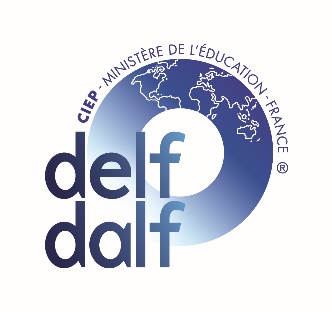 Alliance Française de ChristchurchAmbassade de France en Nouvelle-ZélandeCommission Nationale du DELF et du DALFDELF/DALF Enrolment FormIdentité du candidat / Student I.DMadame – Monsieur (please circle)Nom/Family name _________________________________________________________ Prénom/First name_________________________________________________________Adresse/Address___________________________________________________________Code postal/Postal code : __________________   Ville/City :________________________Tél (H)_________________    (W)  _________________ Mob_______________________ E-mail ___________________________________________________________________ Date et lieu de naissance/Date and place of birth ________/__________/______________à/in ______________________  PAYS/COUNTRY _________________________________LANGUE MATERNELLE/MOTHER TONGUE________________________________________NATIONALITE/NATIONALITY _________________________________________________Please tick the right exam:DELF Prim	           DELF Junior                 DELF/DALF Tout Public               I would like to sit for: DELF: A1.1          A1         A2         B1          B2          DALF: C1           C2      Why are you sitting the DELF/DALF exams (for statistical purposes only) eg. personal goal, immigration, work and study:_______________________________________________________________________Signature de l’étudiant: ____________________________________________Office Use Only Paid: __________Invoice number: ___________